Открытое Первенство Свердловской области 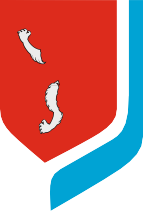 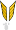 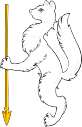 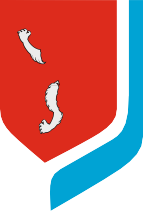 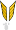 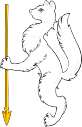 по хоккею среди взрослых команд. Сезон 2017-2018 годов.Город:                                                                                Дата:                                                      Заявочный лист команды «                         » г.Официальные представителиПодпись _________________ / ____________________/ _______________                                                                Расшифровка                                       ДатаИгровой №Фамилия, ИмяАмплуаК/АДата рожденияВрВр№/№ п.п.Фамилия, Имя, ОтчествоДолжность123